*All Practice Times are Subject to Change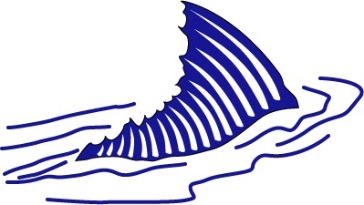 GroupPractice TimesGroup RequirementsSeniorMon/Wed 6:00 – 7:30pm5Tue/Thur 5:00 – 7:30 pm (Dryland 5:00 – 5:45 pm)Fri 4:30 – 6:00pmTue/Thur 5:00 – 6:30 amSat 7:00 – 9:30 amAge Group 1Mon/Wed 5:15 – 7:00 pm4Tue/Thur 4:15 – 7:00 pm (Dryland 4:15 – 5:00 pm)Friday 4:30 – 6:00 pmTue/Thur 5:00 – 6:30 amSat 9:00 – 11:30 amAge Group 2 Mon, Tue, Thur 4:30 – 6:00 pm3Wed 4:15 – 6:30 pmFriday 4:30 – 6:00 pmAge Group 3Mon, Tue, Thur 3:45 – 5:00 pm3Wed 4:15 – 6:30 pmFriday 4:30 – 6:00 pmAge Group 4Mon – Thur 3:45 – 5:00 pm 3Friday 4:30 – 6:00 pmBronzeMon, Tue, Thur 6:00 – 6:45 pm2Fri 4:30 – 6:00 pmGoldMon, Tue, Thur 4:15 – 5:15 pm3Fri 4:30 – 6:00 pmSilverMon, Tue, Thur 5:00 – 6:00 pm2Fri 4:30 – 6:00 pm